Павлодар қаласының білім беру бөлімі            Бекітемін                                                                                                                                                                                            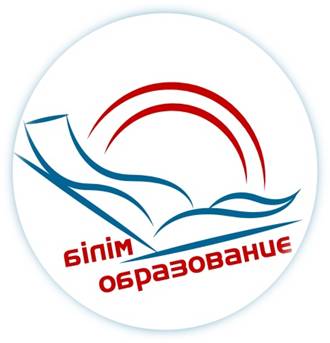                                                                       Әдістемелік кабинетінің                                                                      меңгерушісі 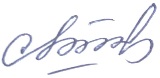                                                                                     А. Сипатова                                               ҚАЛАЛЫҚ СЕМИНАР БАҒДАРЛАМАСЫЖОБАСЫ: «Окуға кұштар мектепТақырыбы: «Экотеатр-мектеп жасына дейінгі балалардың экологиялық – эстетикалық дамуы бойынша жұмыстың  инновациялық түрі» ПРОГРАММА ГОРОДСКОГО СЕМИНАРАПРОЕКТ: «Играем в театр» Тема:  «Экотеатр - инновационная форма работы по эколого – эстетическому развитию дошкольников» Павлодар қ., 2023, қазанӨткізілу күні: 17.10.2023, 15.00 – 17.30Семинарды ұйымдастырушы: «Павлодар қаласының № 3 сәбилер бақшасы-Мектепке дейінгі экоцентр орталығы» КМҚК, Ольга Николаевна Жигалова, әдіскерТіркеу: 14.40-15.00 Форматы: семинар Модератор: Кундыз Муратхановна Рахымжанова, Павлодар қаласы білім беру бөлімінің әдіскеріСеминардың мақсаты: Педагогтерді мектеп жасына дейінгі балалардың экологиялық – эстетикалық дамуы бойынша жұмыстың инновациялық формасы-экотеатрмен таныстыру. Экотеатрдың ерекшеліктерін, оны do-да қолданудың артықшылықтары мен кемшіліктерін қарастырыңыз. Мектепке дейінгі білім беруде экотеатрды қолдану мүмкіндіктерін талқылау.Дата проведения: 17.10.2023, 15.00 – 17.30Организатор семинара: КГКП  «Ясли-сад №3 города Павлодара - Дошкольный экоцентр»,  Жигалова Ольга Николаевна, методист Регистрация: 14.40-15.00 Формат: семинар Модератор: Рахымжанова Кундыз Муратхановна, методист отдела образования г.ПавлодараЦель семинара: Познакомить педагогов с инновационной формой работы по эколого – эстетическому развитию дошкольников – экотеатром. Рассмотреть особенности экотеатра, преимущества и недостатки его использования в ДО. Обсудить возможности применения экотеатра в дошкольном образовании.15.00-15.0515.00-15.05Кіріспе сөз, семинар бағдарламасымен танысуКундыз Муратхановна Рахымжанова,   Павлодар қаласының білім беру бөлімінің әдіскері15.05-15.1015.05-15.10Балабақшаның визиттік карточкасыОльга Николаевна Жигалова, «Павлодар қаласының № 3 сәбилер бақшасы-Мектепке дейінгі экоцентр орталығы» КМҚК, әдіскерТӘЖІРИБЕ АЛМАСУТӘЖІРИБЕ АЛМАСУТӘЖІРИБЕ АЛМАСУТӘЖІРИБЕ АЛМАСУ15.10-15.25Экотеатр-мектеп жасына дейінгі балалардың экологиялық – эстетикалық дамуы бойынша жұмыстың  инновациялық түріЭкотеатр-мектеп жасына дейінгі балалардың экологиялық – эстетикалық дамуы бойынша жұмыстың  инновациялық түріДиана Туржановна Ахмедова, тәрбиеші «Павлодар қаласының № 3 сәбилер бақшасы-Мектепке дейінгі экоцентр орталығы» КМҚК15.30-15.45Экотеатр арқылы мектеп жасына дейінгі балалардың экологиялық және дене тәрбиесін интеграциялауЭкотеатр арқылы мектеп жасына дейінгі балалардың экологиялық және дене тәрбиесін интеграциялауАнна Владимировна Вербовая, «Павлодар қаласының № 3 сәбилер бақшасы-Мектепке дейінгі экоцентр орталығы» КМҚК ДШ нұсқаушысы15.50-16.05Мектеп жасына дейінгі балаларды музыкалық тәрбиелеу аясында экологиялық театрыМектеп жасына дейінгі балаларды музыкалық тәрбиелеу аясында экологиялық театрыКымбат Оразымбетовна Бекмуратова, «Павлодар қаласының № 3 сәбилер бақшасы-Мектепке дейінгі экоцентр орталығы» КМҚК музыка жетекшісі  16.05-16.20Мектеп жасына дейнгі балалармен қазақ тілін оқытуда экотеатр элементтерін пайдалануМектеп жасына дейнгі балалармен қазақ тілін оқытуда экотеатр элементтерін пайдалануЖанара Хасановна Мустафина, «Павлодар қаласының № 3 сәбилер бақшасы-Мектепке дейінгі экоцентр орталығы» КМҚК қазақ тілі мұғалімі16.20-16.35Экотеатр логопедиялық сабақтарда мектеп жасына дейінгі балалардың экологиялық тәрбиесіне кешенді тәсілді енгізу әдісі ретіндеЭкотеатр логопедиялық сабақтарда мектеп жасына дейінгі балалардың экологиялық тәрбиесіне кешенді тәсілді енгізу әдісі ретіндеАнастасия Андреевна Мамаева, «Павлодар қаласының № 3 сәбилер бақшасы-Мектепке дейінгі экоцентр орталығы» КМҚК логопеді16.35-16.50Экоертегі мектеп жасына дейінгі балалардың эмоционалды және коммуникавті дамуын қалыптастыру құралы ретіндеЭкоертегі мектеп жасына дейінгі балалардың эмоционалды және коммуникавті дамуын қалыптастыру құралы ретіндеАйгуль Миирмановна Тлеуберлина, «Павлодар қаласының № 3 сәбилер бақшасы-Мектепке дейінгі экоцентр орталығы» КМҚК психологы16.50-17.05Қатысушылармен тілдесу Қатысушылармен тілдесу Кундыз Муратхановна Рахымжанова, Павлодар қаласы білім беру бөлімінің әдіскері 17.05-17.30«Рефлексивті мишень» рефлексиясы«Рефлексивті мишень» рефлексиясыОльга Николаевна Жигалова, «Павлодар қаласының № 3 сәбилер бақшасы-Мектепке дейінгі экоцентр орталығы» КМҚК, әдіскер15.00-15.0515.00-15.05Вступительное слово, знакомство с программой Семинара Рахымжанова Кундыз Муратхановна, методист отдела образования г.Павлодара15.05-15.1015.05-15.10Визитная карточка ясли - садаЖигалова Ольга Николаевна, методист КГКП  «Ясли-сад №3 города Павлодара - Дошкольный экоцентр» ОБМЕН ОПЫТОМОБМЕН ОПЫТОМОБМЕН ОПЫТОМОБМЕН ОПЫТОМ15.10-15.25Экотеатр - инновационная форма работы по эколого – эстетическому развитию дошкольниковЭкотеатр - инновационная форма работы по эколого – эстетическому развитию дошкольниковАхмедова Диана Туржановна, воспитатель КГКП  «Ясли-сад № 3 города Павлодара - Дошкольный экоцентр»15.30-15.45Интеграция экологического и физического воспитания дошкольников через экотеатрИнтеграция экологического и физического воспитания дошкольников через экотеатрВербовая Анна Владимировна, инструктор по ФК КГКП  «Ясли-сад № 3 города Павлодара - Дошкольный экоцентр»15.50-16.05Экологический театр в рамках музыкального воспитания дошкольниковЭкологический театр в рамках музыкального воспитания дошкольниковБекмуратова Кымбат Оразымбетовна, музыкальный руководитель  КГКП  «Ясли-сад № 3 города Павлодара - Дошкольный экоцентр»16.05-16.20Использование элементов экотеатра в изучении казахского языка с детьми дошкольного возрастаИспользование элементов экотеатра в изучении казахского языка с детьми дошкольного возрастаМустафина Жанара Хасановна, учитель казахского языка КГКП  «Ясли-сад № 3 города Павлодара - Дошкольный экоцентр»16.20-16.30Экотеатр как метод реализации интегрированного подхода в экологическом воспитании дошкольников на логопедических занятияхЭкотеатр как метод реализации интегрированного подхода в экологическом воспитании дошкольников на логопедических занятияхМамаева Анастасия Андреевна, логопед КГКП  «Ясли-сад № 3 города Павлодара - Дошкольный экоцентр»16.35-16.50Экосказка как средство формирования эмоционального и коммуникативного развития детей дошкольного возрастаЭкосказка как средство формирования эмоционального и коммуникативного развития детей дошкольного возрастаТлеуберлина Айгуль Миирмановна, психолог КГКП  «Ясли-сад № 3 города Павлодара - Дошкольный экоцентр»16.50-17.05Диалог с участниками Диалог с участниками Рахымжанова Кундыз Муратхановна, методист отдела образования г.Павлодара 17.05-17.30Рефлексия «Рефлексивная мишень»Рефлексия «Рефлексивная мишень»Жигалова Ольга Николаевна, методист КГКП  «Ясли-сад №3 города Павлодара - Дошкольный экоцентр»